§ 1На основании Положения о внебюджетной деятельности Технического института (филиала) СВФУ:1. Начать реализацию программы профессиональной переподготовки «Логопедия» с дополнительной квалификацией «Педагог-дефектолог» в объеме 1100 часов. Установить плату за обучение по программе профессиональной переподготовки «Логопедия» с дополнительной квалификацией «Педагог-дефектолог» (1100 ч.) в размере 30 000 (тридцать тысяч) рублей за одного слушателя.Установить следующие нормативы распределения средств, поступивших от реализации программы профессиональной переподготовки «Логопедия» с дополнительной квалификацией «Педагог-дефектолог» (1100 ч.):Основание: представление зав. каф. ПиМНО, согласие гл. бухгалтера, виза и.о. директора Л.А. Яковлевой.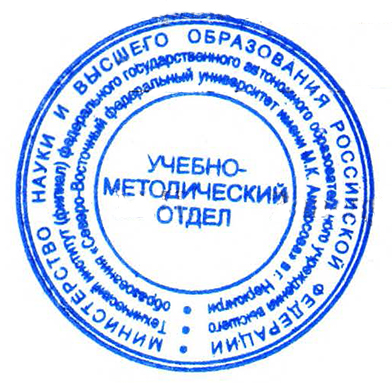 Выписка из приказа верна: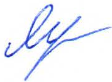 Зав.  УМО							       Л.Д. Ядреева Министерство науки и высшего образования Российской ФедерацииТехнический институт (филиал) федерального государственного автономного образовательного учреждения высшего образования «Северо-Восточный федеральный университет имени М.К. Аммосова» в г. Нерюнгри(ТИ (ф) СВФУ)ВЫПИСКА ИЗ ПРИКАЗАМинистерство науки и высшего образования Российской ФедерацииТехнический институт (филиал) федерального государственного автономного образовательного учреждения высшего образования «Северо-Восточный федеральный университет имени М.К. Аммосова» в г. Нерюнгри(ТИ (ф) СВФУ)ВЫПИСКА ИЗ ПРИКАЗАМинистерство науки и высшего образования Российской ФедерацииТехнический институт (филиал) федерального государственного автономного образовательного учреждения высшего образования «Северо-Восточный федеральный университет имени М.К. Аммосова» в г. Нерюнгри(ТИ (ф) СВФУ)ВЫПИСКА ИЗ ПРИКАЗА17.12.2019г.        №111-УЧНерюнгриНерюнгриНерюнгри№Наименование расходовНормативы, %1Фонд оплаты труда преподавателей и страховые взносы  752Фонд развития института25Всего:100